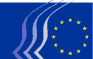 Europos ekonomikos ir socialinių reikalų komitetas2018 m. birželio 18 d.Turinys1.	Ekonominė ir pinigų sąjunga, ekonominė ir socialinė sanglauda	32.	Bendroji rinka, gamyba ir vartojimas	53.	Transportas, energetika, infrastruktūra ir informacinė visuomenė	84.	Išorės santykiai	95.	Žemės ūkis, kaimo plėtra ir aplinka	116.	Užimtumas, socialiniai reikalai ir pilietybė	182018 m. gegužės 23 d. plenariniame posėdyje priimtos šios nuomonės:Ekonominė ir pinigų sąjunga, ekonominė ir socialinė sanglaudaPVM reformos dokumentų rinkinys (II)Pranešėjas	Petru Sorin Dandea (Darbuotojų gr., RO)NuorodosCOM(2018) 20 final – 2018/0005 (CNS)	COM(2018) 21 final – 2018/0006 (CNS)	COM(2018) 783 final – 2017/0248 (CNS)	COM(2018) 706 final – 2017/0349 (CNS)	EESC-2017-05457-00-00-AC-TRADokumento esmėEESRKpalankiai vertina Komisijos pasiūlymus ir rekomenduoja valstybėms narėms jį priimti ir skubiai įgyvendinti, nes pernelyg didelis PVM sistemos susiskaidymas vidaus rinkoje kelia nepagrįstų kliūčių mažųjų įmonių plėtrai;remia Komisijos tikslą užtikrinti, kad nagrinėjamuose dokumentuose numatytos priemonės būtų naudingos galutiniam vartotojui, ir pažymi, kad neigiamu sąrašu neturi būti netinkamai ribojama valstybių narių laisvė nustatyti lengvatinius tarifus tam tikroms visuotinės svarbos prekėms;norėtų atkreipti valstybių narių dėmesį į svarbius PVM sistemos, taikomos pagalbą nepalankioje padėtyje esantiems asmenims teikiančioms organizacijoms ir asociacijoms, aspektus; todėl rekomenduoja ES institucijoms ir valstybėms narėms šioms organizacijoms netaikyti PVM sistemos;pritaria Komisijos pasiūlymui leisti valstybėms narėms taikyti du ne mažesnius kaip 5 proc. lengvatinius tarifus, taip pat dar vieną nedidesnį nei 5 proc. lengvatinį tarifą ir mano, kad jie turėtų būti taikomi tam tikroms prekių ir paslaugų klasėms, kaip tai jau daroma kai kuriose valstybėse narėse; rekomenduoja valstybėms narėms ir toliau taikyti lengvatinius tarifus tam tikrų visuotinės svarbos prekių ar paslaugų klasėms;rekomenduoja valstybėms narėms užtikrinti žmogiškuosius, finansinius ir logistinius išteklius, kurie būtini už kovą su nusikaltimais PVM srityje atsakingoms institucijoms, siekiant užtikrinti, kad būtų tinkamai įgyvendinamos reglamento nuostatos, kaip tai siūlo Komisija;mano, kad šiame teisės aktų rinkinyje Komisijos nustatyti plataus užmojo tikslai bus įgyvendinti tik tuo atveju, jei valstybės narės dės reikiamas pastangas, kad per pagrįstą laikotarpį būtų priimta galutinė PVM sistema.Asmuo pasiteirauti 	Jüri Soosaar			(Tel. +32 2 546 9628, e. paštas juri.soosaar@eesc.europa.eu)Bendroji rinka, gamyba ir vartojimasSocialinės ekonomikos įmonės / migrantaiPranešėjas	Giuseppe Guerini (grupė „Įvairovė Europa“, IT)Nuoroda	EESC-2017-04769-00-00-AC-TRA	Nuomonė savo iniciatyvaDokumento esmėEESRKmano, kad socialinės ekonomikos įmonės taip atlieka labai svarbų vaidmenį, kadangi jos imasi veiksmų, susijusių su keturiais pagrindiniais migrantų integracijos proceso aspektais: sveikata ir priežiūra, būstu, mokymu ir švietimu, taip pat darbu ir aktyviu integravimu;mano, kad socialinės ekonomikos įmonės gali skatinti ir remti ne tik naujų darbo vietų kūrimą, bet ir verslumą, taip pat suteikti migrantams ir pabėgėliams galimybę vykdyti ekonominę veiklą;ragina Europos Sąjungos institucijas teikti pirmenybę su socialinės ekonomikos įmonėmis susijusioms politikos sritims, kaip jau yra prašęs savo pasiūlymuose dėl Europos Komisijos 2018 m. darbo programos.Asmuo pasiteirauti	Marie-Laurence Drillon			(Tel. +32 2 546 8320, e. paštas marie-laurence.drillon@eesc.europa.eu)Prekes reglamentuojančių dokumentų rinkinysPranešėjas	Jorge Pegado Liz (grupė „Įvairovė Europa“, PT)Nuorodos	COM(2017) 787 final	COM(2017) 795 final – 2017/353 (COD)	COM(2017) 796 final – 2017/354 (COD)	EESC-2018-00201-00-00-AC-TRADokumento esmėEESRKpalankiai vertina sudėtingą Komisijos atliktą darbą rengiant šį dokumentų rinkinį, tačiau mano, kad pasiūlyme turėtų būti įtraukta taisyklė dėl valstybių narių rinkos priežiūros prievolės sugriežtinimo, įskaitant prievolė teikti ataskaitas (ketvirtines) Komisijai apie savo veiksmus ir kontrolę;norėtų dar kartą priminti, kad į rinkos priežiūros principus būtina įtraukti atsargumo principą, kuris būtų svarbiausias priimant sprendimus visais atvejais;mano, kad svarbiausia ne tik tai, kad Europos Komisija būtų įpareigota teikti periodines ataskaitas apie RAPEX sistemą, bet kad ir vartotojai, įmonės bei jiems atstovaujančios organizacijos galėtų gauti daugiau informacijos, nei pateikiama visuomenei;pabrėžia, kad reikia stiprinti bendrą Europos muitų strategiją, siekiant 1.10užtikrinti optimalų žmogiškųjų ir materialinių išteklių naudojimą ir sukurti nagrinėjamame pasiūlyme numatytas priemones, todėl rekomenduoja stiprinti savitarpio pagalbos susitarimus su prekybos partneriais;mano, kad šiame pasiūlyme turėtų būti nagrinėjamas klausimas dėl pardavimo interneto platformose rinkos priežiūros, taip pat dėl naujų pavojų, kylančių vartotojams, naudojantiems prie interneto prijungtus įrenginius įvertinimo.Asmuo pasiteirauti	Jana Valant			(Tel. +32 2 546 8924, e. paštas jana.valant@eesc.europa.eu)Sveikatos technologijų vertinimasPranešėjas	Dimitris Dimitriadis (Darbdavių gr., EL)Nuorodos	COM(2018) 051 final – 2018/0018 (COD)		EESC-2018-00626-00-00-AC-TRADokumento esmėEESRKpritaria, kad tvarus bendradarbiavimas ES lygmeniu sveikatos technologijų vertinimo (SVT) srityje turėtų užtikrinti, kad visos ES valstybės narės galėtų pasinaudoti padidėjusiu efektyvumu ir taip maksimaliai pajustų pridėtinę vertę;mano, kad pasiūlymas turėtų būti naudingas MVĮ ir šiame sektoriuje veikiančioms socialinėms įmonėms, atsižvelgiant į tai, kad juo bus mažinama dabartinė administracinė našta ir atitikties sąnaudos, susijusios su daugelio dokumentų rinkinių teikimu siekiant atitikti skirtingus nacionalinių STV reikalavimus;siūlo reglamente nurodyti prevencines priemones, pavyzdžiui, remti ligonines vykdant hospitalinių infekcijų prevenciją, kontrolę, mažinimą ir ilgainiui visišką jų išnaikinimą, ir siūlo išplėsti reglamento taikymo sritį arba jį papildyti nuostatomis šioje srityje.Asmuo pasiteirauti	Jana Valant			(Tel. +32 2 546 8924, e. paštas jana.valant@eesc.europa.eu)Transportas, energetika, infrastruktūra ir informacinė visuomenėItin našus skaičiavimasPranešėjas		Ulrich Samm (Darbdavių gr., DE)Bendrapranešėjis		Antonio Longo (grupė „Įvairovė Europa“, IT)Nuorodos	COM(2018) 8 final – 2018/0003 (NLE)	EESC-2018-00354-00-00-AC-TRADokumento esmėEESRKpritaria iniciatyvai įsteigti Europos našiosios kompiuterijos bendrąją įmonę (toliau – bendroji įmonė „EuroHPC“), kuri atitinka Europos debesijos strategiją ir yra platesnės ES strategijos (apimančios kibernetinį saugumą, bendrąją skaitmeninę rinką, Europos gigabitinę visuomenę, atvirąjį mokslą ir pan.) dalis. Šia iniciatyva sukuriama aiški ES pridėtinė vertė, nes ją įgyvendinant pasitelkiama esminės svarbos technologija, padėsianti spręsti sudėtingiausias mūsų šiuolaikinei visuomenei kylančias problemas ir galiausiai padėsianti kurti mūsų gerovę, didinti konkurencingumą ir kurti darbo vietas;mano, kad pradinės 1 mlrd. EUR investicijos, skirtos pasaulinės klasės superkompiuteriams įsigyti ir eksploatuoti, yra svarbios, tačiau jos nėra pernelyg ambicingos, palyginti su jos konkurentėmis JAV ir Kinija. Vis dėlto EESRK yra įsitikinęs, kad norint išlaikyti pasaulinės klasės lygį našiosios kompiuterijos prietaikų srityje, bus būtina reikšmingai didinti investicijas (ES valstybėse narėse) ir kartu įgyvendinti stiprias Europos mokslinių tyrimų ir inovacijų programas. Kadangi lenktynės vyks ir toliau, nekyla abejonių, kad ir kitos DFP laikotarpiu reikės dėti pastangas, panašias į pasaulinių konkurentų pastangas;pritaria, kad kuriant kitos kartos taupias mikroschemas būtina remtis pramone. Taip Europa taptų mažiau priklausoma nuo importo ir užsitikrintų prieigą prie tobuliausių našiosios kompiuterijos technologijų. EESRK atkreipia dėmesį, kad tokios kuriamos mikroschemos taip pat daro poveikį nedidelio masto kompiuterijai, nes aukščiausios klasės integruotas grandines galime pritaikyti (sumažinti) masinei rinkai skirtiems prietaisams (asmeniniams kompiuteriams, išmaniesiems telefonams, automobilių pramonei).Asmuo pasiteirauti	Maja Radman			(Tel. +32 2 546 9051, e. paštas Maja.Radman@eesc.europa.eu)Išorės santykiaiES ir MERCOSUR asociacijos susitarimasPranešėjas		Josep Puxeu Rocamora (Darbdavių gr., ES)Bendrapranešėjis		Mário Soares (grupė „Įvairovė Europa“, PT)Nuoroda	EESC-2018-01010-00-00-AC-TRA
	Nuomonė savo iniciatyvaDokumento esmėEESRK mano, kad tokio pobūdžio susitarimą įmanoma sudaryti tik tuo atveju, jei jis bus subalansuotas, naudingas vidutinės trukmės ir ilguoju laikotarpiu abiem susitarimo šalims ir, visų pirma, jei juo nebus paaukotas nė vienas sektorius (pvz., žemės ūkio ar pramonės), regionas ar valstybė. Asociacijos susitarimas jokiu būdu neturėtų būti sudaromas netinkamų derybų pagrindu.Atsižvelgdamas į viską, kas susiję su bendradarbiavimu ir politiniu dialogu (tai du iš trijų svarbiausių asociacijos susitarimo ramsčių), EESRK ragina derybų šalis turėti daugiau politinės valios, kurios reikia siekiant sudaryti susitarimą, ir dėti visas pastangas siekiant panaikinti skirtumus, kurie šiuo metu daro įtaką prekybai, pripažinti kai kurių į derybas įtrauktų sektorių opius aspektus ir šiuo tikslu pripažinti skirtumus, stebėti patvirtintus punktus, taikyti paramos ir kompensavimo priemones, nustatyti išimtis, parengti vystymo planus labiausiai nukentėjusiems sektoriams remti, skatinti investicijas, inovacijų politikos kryptis ir kompensavimo, pereinamojo laikotarpio ir būsimų pokyčių sąlygas. Be to, paramos priemonės, be kita ko, turėtų apimti visas ES politikos kryptis.EESRK manymu, dideli skaitmeniniai pokyčiai, vykstantys abipus Atlanto, galėtų paskatinti geriau pasinaudoti ES ir MERCOSUR šalių asociacijos susitarimo pasirašymu. Kalbant apie sektorius, kurie galėtų patirti teigiamą poveikį, reikėtų apsvarstyti galimybę sustiprinti pasaulines vertės grandines tarp ES ir MERCOSUR šalių, kurios šiuo metu yra labai silpnos. Asociacijos susitarimas taip pat būtų svarbus kalbant apie infrastruktūros, ypač jungčių, kūrimą, atsinaujinančiųjų energijos išteklių plėtrą ir visų pirma telekomunikacijų sektorių, pradedant nuo 5G sistemos įdiegimo.EESRK derybų šalių ir visų pirma ES prašo apsvarstyti dideles politines, ekonomines ir alternatyviąsias sąnaudas, kurias patirtų abi šalys nesudarius susitarimo arba sudarius nesubalansuotą susitarimą. Akivaizdu, kad sąnaudos, kurios būtų patirtos nesudarius susitarimo, turi būti apskaičiuojamos atsižvelgiant ne tik į MERCOSUR šalis, bet ir į visą Lotynų Ameriką, ypač į Ramiojo vandenyno aljanso šalis. Europa, įgyvendindama Lotynų Amerikos regioninės integracijos procesą, šiam aljansui skiria daugiausiai dėmesio.EESRK ypač svarbu, kad asociacijos susitarimas būtų plataus užmojo ir apimtų visus ES ir MERCOSUR šalių santykių aspektus. Reikia atsižvelgti į neseniai su Kanada ir Japonija pasirašytus laisvosios prekybos susitarimus. Šioje srityje svarbu šalinti kliūtis, su kuriomis susiduria įmonės, derinant teisės aktus ir atsižvelgiant į poveikį ne prekybos kliūtims.Asociacijos susitarimas turėtų apimti išsamius socialinius, su darbu ir aplinka susijusius aspektus. Įtraukus šiuos aspektus turėtų būti užtikrinti ekonominiai santykiai, kurie atitiktų susitarime nustatytus socialinius ir aplinkos tikslus, nepažeidžiant darnų vystymąsi reglamentuojančių taisyklių ir garantijų. Be to, reikėtų pabrėžti apsirūpinimo maistu saugumo svarbą.EESRK mano, kad asociacijos susitarimas turėtų būti aktyvi socialinio dialogo skatinimo ir pagrindinių TDO konvencijų laikymosi priemonė, visų pirma susijusių su deramu darbu ir pateiktų 1998 m. Principų ir teisių darbe deklaracijoje. Šiuo požiūriu EESRK ragina įtraukti sustiprintą socialinių ir darbo klausimų skyrių, siekiant spręsti darbo problemas ir skatinti darbdavių ir darbuotojų dialogą, kuris galėtų tapti paskata užtikrinti didesnę socialinę sanglaudą.Be to, Komitetas prašo įsteigti pilietinės visuomenės jungtinį stebėsenos komitetą, sudarytą iš EESRK ir MERCOSUR šalių ekonomikos ir socialinių reikalų konsultacinio forumo atstovų. Šis komitetas turėtų:būti konsultacinio pobūdžio,būti sudarytas iš vienodo atstovų skaičiaus, išlaikant pusiausvyrą tarp trijų susijusių sektorių, kuriems būtų atstovaujama abiejose institucijose,galėti pareikšti nuomonę apie visas asociacijos susitarime aptariamas sritis (taigi įskaitant prekybos ir darnaus vystymosi skyrių),gebėti palaikyti tiesioginį dialogą su likusiomis asociacijos susitarimo organizacijomis irgalėti konsultuotis su šiomis organizacijomis ir reikšti nuomonę savo iniciatyva, parengti savo vidaus darbo taisykles ir gauti tinkamą finansavimą iš atitinkamų politinių institucijų, kad galėtų vykdyti savo funkcijas.EESRK mano, kad nebūtina ir neveiksminga du kartus minėti atstovavimą pilietinei visuomenei, t. y. visame asociacijos susitarime ir skyriuje dėl prekybos ir darnaus vystymosi. Todėl EESRK mano, kad asociacijos susitarimas sudaro visumą, kuri svarbi visoms abiejų susitarimo šalių valstybėms. EESRK ragina derybininkus pasimokyti iš patirties, susijusios su kitais asociacijos susitarimais, pagal kuriuos buvo sukurtos kiekvienos šalies pilietinės visuomenės vidaus patariamosios grupės (VPG) susitarimuose nenumatant jokios pripažintos dialogo galimybės. Akivaizdūs šio modelio trūkumai rodo, kad nėra jokios prasmės kiekvienai MERCOSUR šaliai turėti VPG, kuri užtikrintų netiesioginį pilietinės visuomenės dalyvavimą asociacijos susitarime. Juo labiau, kad abi šalys turi nepriklausomas, subalansuotas ir atstovaujamąsias konsultacines institucijas, galinčias vykdyti savo įgaliojimus, numatytus pagal asociacijos susitarimą.Asmuo pasiteirauti	Lucia Mendez Del Rio Cabra		(Tel. +32 2 546 9345, e. paštas Lucia.MendezDelRioCabra@eesc.europa.eu)Žemės ūkis, kaimo plėtra ir aplinkaCheminių medžiagų, produktų ir atliekų teisės aktų sąveikaPranešėjas	Brian Curtis (Darbuotojų gr., UK)Nuorodos	COM(2018) 32 final	EESC-2018-00491-00-00-AC-TRADokumento esmėKomitetas palankiai vertina Komisijos požiūrį, kurio ji laikosi sistemingai nagrinėdama atitinkamus variantus, kurie galėtų padėti spręsti nustatytas cheminių medžiagų, produktų ir atliekų teisės aktų sąlyčio problemas.Todėl yra pagirtinas Komisijos proaktyvus ilgalaikis požiūris į šį klausimą. Pereinamojo laikotarpio procesas neišvengiamai bus ilgas, tam prireiks nuolatinio skatinimo imtis tolesnių veiksmų ir bus būtina atsižvelgti į nuolatinius pokyčius, susijusius su nustatymo ir apdorojimo technologijomis.Antrinio perdirbimo įmonių darbuotojų sveikatai ir saugai taip pat kyla grėsmė, jeigu nebus imtasi visapusiškų veiksmų, visų pirma susijusių su anksčiau leistomis, o dabar uždraustomis medžiagomis. Todėl labai svarbu, kad profesinėms sąjungoms būtų teikiama išsami informacija.Pirmenybė turėtų būti teikiama visapusiškam REACH reglamento ir kitų jau priimtų teisės aktų dėl cheminių medžiagų taikymui. Galiojantys teisės aktai, kurie užkerta kelią pavojingų cheminių medžiagų pradiniam patekimui į medžiagų naudojimo ciklą, visų pirma dėl produktų iš trečiųjų šalių patekimo į ES, vis dar nevisiškai išnaudojami.Komitetas nurodo ir ragina toliau investuoti į antrinio perdirbimo įmonių pritaikytus rūšiavimo įrenginius, ir atsižvelgti į ekonomines ir technines šios srities paramos priemones.Komitetas tvirtai pritaria požiūriui, kad išsamesnė informacija apie cheminių medžiagų kiekį sudėtyje, vietą ir jų koncentraciją produktuose ir regeneruotose medžiagose gali sumažinti problemas, su kuriomis susiduria veiklos vykdytojai regeneravimo grandinėje.Asmuo pasiteirauti	Conrad Ganslandt			(Tel. +32 2 546 8275, e. paštas Conrad.Ganslandt@eesc.europa.eu)Europinė plastikų žiedinėje ekonomikoje strategija (įskaitant laivų atliekų tvarkymą)Pranešėjas	Antonello Pezzini (Darbdavių gr., IT)Nuorodos	COM(2018) 28 final	COM(2018) 33 final – 2018/12 (COD)	EESC-2018-00536-00-00-AC-TRADokumento esmėEESRK nuo pat pradžios remia Europos Komisijos žiedinės ekonomikos politiką, tačiau mano, kad ji turėtų būti vykdoma glaudžiai bendradarbiaujant su socialiniais partneriais ir pilietinės visuomenės organizacijomis, vykdant prognozavimo veiklą, dalyvaujant universitetams ir įvairiems mokymo centrams.EESRK mano, kad visų pirma pakavimo sektoriuje, kuris šiandien yra labai išplėtotas dėl ekonominių ir higienos priežasčių, turi būti parengta pakartotinio panaudojimo grandinės strategija dalyvaujant įmonėms, kurios turi patirties perdirbimo procesų srityje. Būtina suderinti ir integruoti dalyvių kompetenciją tiek pradiniuose, tiek tolesniuose proceso etapuose. Visų pirma nacionalinės standartizacijos institucijos, glaudžiai bendradarbiaudamos su atitinkamomis Europos ir tarptautinėmis institucijomis, turėtų intensyviau vykdyti perdirbtų žaliavų pripažinimo procesus sukuriant ženklą, kad Europos lygmeniu atlikus suderinimą būtų padidintas vartotojų ir naujų produktų saugumas.EESRK nuomone, svarbus vaidmuo turi tekti moksliniams tyrimams ir inovacijoms, visų pirma jungtinėms technologijų iniciatyvoms, kaip Europos institucinės viešojo ir privačiojo sektorių partnerystės pagal programą „Horizontas 2020“, skirtos plėtoti biologinius produktus, ir kitos 9-osios bendrosios programos tvarumo iniciatyvos.Pirmenybė turėtų būti teikiama įvairių rūšių plastiko skaitmeninio ženklinimo procesui, kad būtų galima identifikuoti, atskirti ir pašalinti medžiagas pagal bendrą metodiką. Visų pirma, šiose perdirbtose žaliavose neturi būti kokių nors toksiškų medžiagų, esančių žaliavose, jos neturi būti skirtos maistui ir vaikų žaislams. EESRK laikosi tvirtos nuomonės, kad vykdant su REACH reglamentu susijusias chemines analizes turi būti imtasi veiksmų siekiant apriboti taršą mikroplastikais, kurie kelia didžiausią grėsmę aplinkai ir žmonių sveikatai.EESRK tvirtai remia Europos Komisijos pasiūlymus užtikrinti uostuose atliekų priėmimo įrenginius ir nustatyti reikalavimą už laivus atsakantiems subjektams laikytis šiukšlių šalinimo procedūros. Panaši politika turėtų būti vykdoma ir valdant upes, kuriose susikaupia didelė dalis jūrų taršos. EESRK mano, kad žvejų asociacijos ir socialiniai partneriai turėtų būti įtraukti (tiek ugdant kultūrą, tiek skiriant jiems nacionalinį ir (arba) ES finansavimą) į vandens valymo nuo polimerų likučių operacijas, visų pirma didinant informuotumą apie upių ir jūrų taršą šiukšlėmis. Atitinkamai juos parengus, žvejai taip pat galėtų dalyvauti uostuose ir paupiuose veikiančioje pramonės grandinėje pradiniais perdirbimo etapais, ypač laikotarpiu, kai žvejyba nutraukiama dėl žuvų reprodukcijos.Asmuo pasiteirauti	Monica Guarinoni			(Tel. +32 2 546 8127, e. paštas Monica.Guarinoni@eesc.europa.eu)Maisto ir ūkininkavimo ateitisPranešėja		Jarmila Dubravská (Darbdavių gr., SK)Bendrapranešėjis	John Bryan (grupė „Įvairovė Europa“, IE)Nuorodos	COM(2017) 713 final	EESC-2018-00162-00-00-AC-TRADokumento esmėBūsima BŽŪP turi atitikti pirminius tikslus, nustatytus Romos sutartyje, ir naujus tikslus, susijusius su aplinka, klimato kaita ir biologine įvairove, kartu užtikrinti, kad būtų išlaikytas Europos žemės ūkio modelis ir kad jis išliktų konkurencingas ir perspektyvus, siekiant patenkinti Europos piliečių poreikius. Pagal naująją BŽŪP taip pat turi būti patvirtinti ir įgyvendinti uždaviniai, nustatyti JT darnaus vystymosi tiksluose ir 21-ojoje Klimato kaitos konferencijoje (COP 21).EESRK teigiamai vertina reformų kryptį ir naujus pasiūlymus dėl subsidiarumo bei naujojo įgyvendinimo modelio ir pabrėžia, jog reikia užtikrinti, kad jie būtų įgyvendinami taip, kad būtų apsaugota bendra politika ir bendroji rinka, taip pat laikantis įsipareigojimų dėl supaprastinimo. Tačiau EESRK mano, kad komunikatas turėjo būti konkretesnis. EESRK tikėjosi, kad būsimuose pasiūlymuose dėl teisėkūros procedūra priimamų aktų Komisija atsižvelgs į šioje nuomonėje išdėstytą pilietinės visuomenės nuomonę. EESRK nuomonės parengimo ir Europos Komisijos pasiūlymų dėl teisėkūros procedūra priimamo akto priėmimo terminai buvo pernelyg trumpi.EESRK remia BŽŪP dviejų ramsčių modelį, kai pagal pirmąjį ramstį skiriamos tiesioginės išmokos, kurios turi būti perorientuotos ir privalo užtikrinti teisingas pajamas ūkininkams ir paskatą teikti viešąsias gėrybes, taip pat paramą rinkai, o pagal antrąjį ramstį – remiamos kaimo vietovės ir kovojama su gyventojų skaičiaus mažėjimu pagal Korko 2.0 deklaraciją. EESRK prieštarauja pirmojo ramsčio bendram finansavimui. Jis ragina nustatyti pagrįstą antrojo ramsčio bendro finansavimo lygį visoms valstybėms narėms. EESRK aiškiai supranta, kad tiesioginės išmokos turėtų būti mokamos tik aktyviems ūkininkams, remiantis objektyviais kriterijais, susijusiais su žemės ūkio veikla ir viešųjų gėrybių teikimu.EESRK remia tvirtą ir gerai finansuojamą BŽŪP ir pritaria ES biudžeto padidinimui iki 1,3 proc. BNP, remiantis ES ekonomikos augimu. BŽŪP būtina pakankamai finansuoti, siekiant spręsti ūkininkų ir žemės ūkio darbuotojų mažų pajamų, infliacijos ir „Brexit‘o“ sukelto trūkumo klausimus, taip pat tenkinti papildomus aplinkosaugos ir klimato kaitos reikalavimus, ir siekiant rasti sprendimą dėl būtinybės suderinti valstybėse narėse mokamas tiesiogines išmokas atsižvelgiant į sąlygų skirtumus.EESRK mano, kad pagal BŽŪP turi būti remiami smulkieji ir stambieji ūkiai, jauni ir pagyvenę ūkininkai, pradedantys ir jau įsisteigę veiklos vykdytojai, savarankiškai dirbantys ūkininkai ir jų darbuotojai, moterys ir vyrai, siekiant užtikrinti, kad gyvenimas kaimo vietovėje būtų perspektyvus aktyviems ūkininkams, kurie vykdo žemės ūkio gamybą, teikia viešąsias gėrybes, rūpinasi aplinka ir prisideda prie darbo vietų kūrimo.Asmenys pasiteirauti	Maarit Laurila			(Tel. +32 2 546 9739, e. paštas Maarit.Laurila@eesc.europa.eu)			Arturo Iniguez			(Tel. +32 2 546 8768, e. paštas Arturo.Iniguez@eesc.europa.eu)ES aplinkosaugos reikalavimų laikymosi ir aplinkos valdymo gerinimo veiksmaiPranešėjas	Arnaud Schwartz (grupė „Įvairovė Europa“, FR)Nuorodos	COM(2018) 10 final	EESC-2018-00505-00-00-AC-TRA	Dokumento esmėEESRK atsargiai vertina nagrinėjamą komunikatą. Atsižvelgiant į dabartinį mūsų aplinkos būklės blogėjimą, Europos Komisijos pateiktam veiksmų planui, kuriuo siekiama pagerinti aplinkosaugos reikalavimų laikymąsi ir aplinkos valdymą, labai trūksta užmojo ir priemonių.EESRK yra dar atsargesnis todėl, kad, kaip ir Komisija, pripažįsta, jog nepakankamas mechanizmų, užtikrinančių aplinkosaugos reikalavimų laikymąsi ir aplinkos valdymą, taikymas yra vienas iš nesąžiningą konkurenciją ir ekonominę žalą lemiančių veiksnių, dėl kurių tenka apgailestauti.Be to, EESRK pritaria Komisijai, kuri pabrėžia, kad dabartiniai trūkumai pakerta piliečių pasitikėjimą ES teisės aktų veiksmingumu, ir prašo valstybių narių ir Komisijos sutelkti daug lėšų papildomų darbuotojų įdarbinimui, kad būtų galima prižiūrėti, kaip užtikrinamas aplinkos valdymas ir aplinkosaugos reikalavimų laikymasis.Kaip nurodyta komunikate „ES teisė. Geresnis taikymas – geresni rezultatai“, „ES teisės pažeidimai nėra kasdienis klausimas“ ir negali būti tokiu laikomas. EESRK mano, kad ES teisės nesilaikymo atvejai turi būti nagrinėjami pakankamai aukštu lygmeniu ir nedelsiant, o tai šiame komunikate neaptariama.Komunikate kalbama tik apie gebėjimų stiprinimą ir paramą valstybių narių lygmeniu. Nė viena priemonė nėra susijusi su Komisijos, kaip Sutarčių sergėtojos, ES lygmeniu vykdoma stebėsenos ir vykdymo užtikrinimo veikla. Veiksmų plane nekalbama apie reikalavimų nesilaikymo priežastis, pavyzdžiui, oportunizmą, politinės valios stoką, nurodomas tik apsirikimas ir pajėgumų trūkumas. Nors parama valstybėms narėms yra būtina, šio veiksmų plano neprivalomos priemonės neturėtų būti vienintelė aplinkosaugos reikalavimų laikymosi gerinimo strategija.Asmuo pasiteirauti	Conrad Ganslandt			(Tel. +32 2 546 8275, e. paštas Conrad.Ganslandt@eesc.europa.eu)Žvejybos BVJŽK (Bendrosios Viduržemio jūros žvejybos komisijos) susitarimo rajone nuostatosNuorodos	C kategorijos nuomonė	COM(2018) 143 final – 2018/0069 (COD)	EESC-2018-02319-00-00-AC-TRAKomitetas, remdamasis tuo, kad Komisijos pasiūlymas yra visiškai priimtinas ir kad dėl jo Komitetas neturi pastabų, nusprendė pateikti palankią nuomonę dėl siūlomo dokumento.Asmuo pasiteirauti	Arturo Iniguez			(Tel. +32 2 546 8768, e. paštas Arturo.Iniguez@eesc.europa.eu)Užimtumas, socialiniai reikalai ir pilietybėTransparent and predictable working conditions directivePranešėjas	Christian Bäumler (Darbuotojų gr., DE)Bendrapranešėjė	Vladimíra Drbalová (Darbdavių gr., CZ)Nuoroda	EESC-2018-00300-00-00-AC-TRA	COM(2017) 797 final – 2017/0355 (COD)Dokumento esmėEESRK remia Komisijos pastangas užtikrinti, kad darbo sąlygos visiems darbuotojams, ypač dirbantiems pagal netipines darbo sutartis, taptų skaidresnės ir nuspėjamesnės, nes tai būtų konkretus žingsnis įgyvendinant Europos socialinių teisių ramstį.Socialiniams partneriams tenka konkretus vaidmuo reguliuoti skaidrias ir nuspėjamas darbo sąlygas pasinaudojant socialiniu dialogu ir kolektyvinėmis derybomis, atsižvelgiant į tarp valstybių narių esančią įvairovę ir nacionalinę praktiką. Kai kurios valstybės narės išsprendė netipinio darbo problemas vykdydamos kolektyvines sutartis, socialinį dialogą arba taikydamos teisės aktus.EESRK pripažįsta ypatingą darbdavių, kai jie yra fiziniai asmenys, ir labai mažų ir mažųjų įmonių padėtį ir rekomenduoja teikti tinkamą paramą šiems subjektams.Valstybėms narėms turi būti suteikta galimybė vykdant socialinį dialogą nustatyti, kurie asmenys patenka į sąvokos „darbuotojas“ taikymo sritį, tačiau tai turi būti aiškinama atsižvelgiant į direktyvos tikslą. Rekomenduoja patikslinti, kad platformų darbuotojai taip pat būtų apsaugoti pagal šią direktyvą. Tačiau platformas naudojantys asmenys, kurie iš tikrųjų yra savarankiškai dirbantys ir nepriklausomi, turėtų būti pašalinti iš šios direktyvos taikymo srities. Direktyvos subjektinė taikymo sritis darbdavio apibrėžties klausimu turi būti taip pat paaiškinta.EESRK mano, kad pagal poreikį iškviečiamų darbuotojų darbo negalima toliau laikyti užimtumo forma be atitinkamo apskaitinio laikotarpio ir išankstinio pranešimo. Darbo sutartimis, kuriomis numatoma darbo pagal iškvietimą galimybė, turi būti užtikrintas tam tikras valandų skaičius arba atitinkamas atlyginimas.EESRK pritaria nuostatoms dėl būtinųjų reikalavimų, susijusių su darbo sąlygomis, visų pirma dėl bandomojo laikotarpio trukmės, draudimo dirbti keliems darbdaviams apribojimo, minimalaus darbo nuspėjamumo, pervedimo į kitos užimtumo formos darbo vietą, kai tokia galima, ir dėl užtikrinimo, kad darbuotojams būtų nemokamai rengiami mokymai, reikalingi jų darbui atlikti. Vis dėlto EESRK rekomenduoja aiškiau apibrėžti tam tikrus aspektus, siūlydamas atsakomybę palikti nacionaliniam lygmeniui pagal nacionalinę teisinio ir socialinio dialogo praktiką.EESRK mano, kad siekiant užtikrinti veiksmingą direktyvos taikymą, reikia, kad darbuotojai būtų apsaugoti nuo atleidimo iš darbo. Sankcijos, kai jos pagrįstos, turėtų atitikti darbuotojo patirtos žalos mastą. EESRK palankiai vertina 14 straipsnio 1 punkto nuostatą, pagal kurią darbdaviams suteikiama 15 dienų pateikti trūkstamą informaciją.Pasiūlyme nustatyti minimalieji standartai konvergencijai, ir svarbu, kad darbuotojai, kurie šiuo metu naudojasi geresnėmis materialinėmis teisėmis, nebijotų, kad, įgyvendinus šią direktyvą, pablogės jų esamos teisės.Asmuo pasiteirauti	June Bedaton			(Tel. +32 2 546 8134, e. paštas June.Bedaton@eesc.europa.eu)ES informacinių sistemų sąveikumas (sienos, vizos, policijos ir teisminis bendradarbiavimas, prieglobstis ir migracija)Pranešėja	Laure Batut (Darbuotojų gr., FR)Nuoroda	EESC-2018-00446-00-00-AC-TRA	COM(2017) 793 final – 2017/0351 (COD)	COM(2017) 794 final – 2017/0352 (COD)Dokumento esmėEESRKmano, kad Komisijos pasiūlymas, kuriuo siekiama pagerinti ES sienų ir vizų, policijos ir teisminio bendradarbiavimo, prieglobsčio ir migracijos informacinių sistemų sąveikumą yra naudingas ir jį vertina teigiamai;mano, kad šio sąveikumo užtikrinimas turėtų būti strateginis ES tikslas siekiant, kad ji ir toliau būtų atvira erdvė, kurioje užtikrinamos pagrindinės teisės ir judumas. ES ir valstybės narės privalo apsaugoti visų žmonių gyvybes ar saugumą;laikosi nuomonės, kad sąveikumo priemonės būtų geriau suprantamos, jei jomis būtų užtikrinama laisvės ir saugumo pusiausvyra laikantis valdžių padalijimo principo, jei jos garantuotų suinteresuotiesiems asmenims jų pagrindines teises, jei jomis dar kartą būtų patvirtintas reikalavimas taikyti integruotąją duomenų apsaugą ir jeigu jos nekeltų naujų kliūčių įprastam keleivių ir prekių vežimui;ragina nustatyti su duomenų naudojimu teisėsaugos tikslais susijusias procedūras ir garantijas, kad būtų taikomas Bendrasis duomenų apsaugos reglamentas;reikalauja, kad vadovai kiekvienais metais pateiktų sprendimus priimančioms institucijoms ir Komisijai sąveikumo komponentų saugumo ataskaitas ir kas dvejus metus – priemonių poveikio pagrindinėms teisėms ataskaitas;rekomenduoja numatyti atitinkamoms institucijoms ir „eu-LISA“ darbuotojams skirtas tvirtas mokymo programas, taip pat griežtą darbuotojų ir kandidatų į agentūros darbuotojus kompetencijos kontrolę;reiškia susirūpinimą dėl naujos sistemos finansavimo. Bus labai svarbu vykdyti planavimo stebėseną, siekiant išvengti biudžeto nesilaikymo ir laiku, t. y. iki 2029 m. užbaigti šį projektą;rekomenduoja iki pat projekto užbaigimo informuoti piliečius apie jo įgyvendinimo pažangą;mano, kad turi būti numatyta galimybė viską sustabdyti, jei dėl piktnaudžiavimo sistemos veikimu kyla pavojus pagrindinėms laisvėms ir teisėms.Asmuo pasiteirauti	Triin Aasmaa			(Tel. +32 2 546 9524, e. paštas triin.aasmaa@eesc.europa.eu)________________PLENARINĖ SESIJA

2018 M. GEGUŽĖS 23–24 D.

PRIIMTŲ NUOMONIŲ SANTRAUKAŠį dokumentą visomis oficialiosiomis kalbomis rasite Komiteto interneto svetainėjehttp://www.eesc.europa.eu/en/our-work/opinions-information-reports/plenary-session-summariesVisas minimas nuomones rasite Komiteto interneto svetainėjehttp://dm.eesc.europa.eu/EESCDocumentSearch/Pages/opinionssearch.aspx